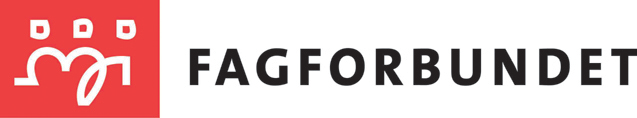 ÅRSMELDING2019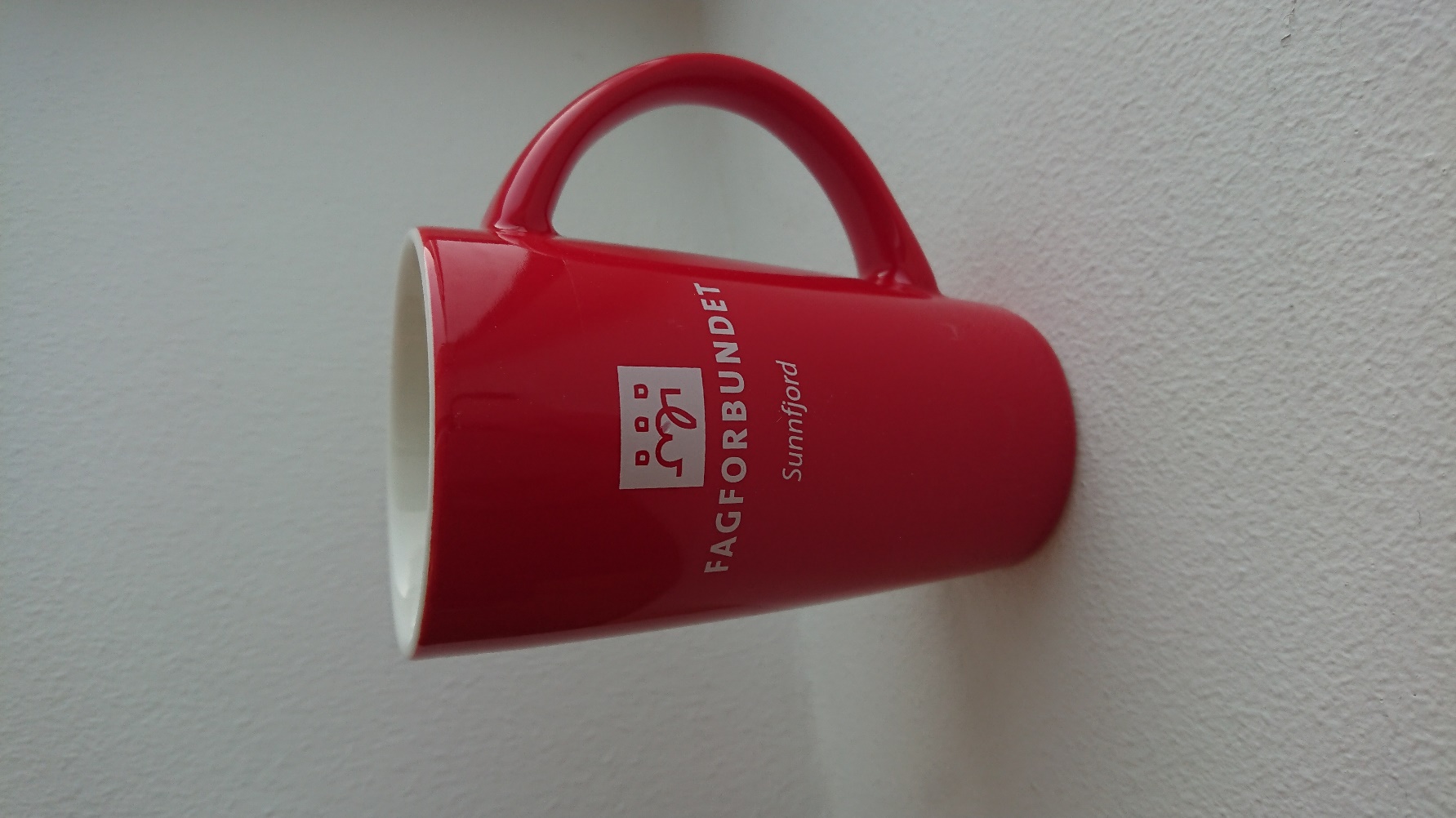 Fagforbundet avd. 283 SunnfjordStyret har frå årsmøte 2018 vore samansett slik:Representasjon:Representantar til fylkeskretsen sin representantskaps-/regionssmøte 	Til representantskaps-/fylkesmøte har fagforeininga hatt følgande representantar:Janne Alette FugleElin SkaarElin EnebakkSven T SandvollVara: Nina StorøyVara: Ledvin SolsvikVara Ellinor TaftøDag Kåre OsvollAnna representasjon i fylkeskretsen:Medlem pensjonistutval i fylkeskretsen: Randi KristiansenMedlem Yrkesseksjon kontor og administrasjon: Arve HornnesYrkesseksjon kyrkje, kultur og oppvekst: Svein SandvoldJorunn SystadRevisjons- og kontrollkomiteen: Kari HaugeOpplæringsansvarleg : Bjørn HatlelidUngdomstillitsvaldt: Sindre Hornnes Hovudtillitsvalde for Fagforbundet 283 Sunnfjord:Elin Enebakk- JølsterElin Skaar- FørdeJim Ivar Kalland- NaustdalJanne Alette Fugle- FørdeEllinor Taftø-GaularSvein Sandvoll- FylkeskommunenHovudverneombod,Førde Kommune/ Prosjekt Sunnfjord:  Veronica Jamaris HuusNaustdal Kommune: Agnar HorstadLeiar i AUF Førde: 	Marcus HornnesKoordineringsleddKoordineringsledd BUF-etat			Janne Alette FugleHTV-nettverk Sunnfjord leiar:			Elin Skaar HTVKoordineringsledd Fylkeskommune:		Svein Sandvold HTV							Janne Alette FugleRevisorar Til å revidere fagforeininga sitt rekneskap, har det vore følgande revisorar og vara:1: Revisor:	 Agnar Åsnes		 Audhild Amle Vie Jon HjelkremProsjekt Sunnfjord kommune:Lo representant( Admininstrativ styringsgruppe):  Elin Enebakk Partsamansett utval( Fellesnemda): Jim Ivar KallandKontorforholdFagforbundet 283 Sunnfjord leig kontorlokale i Rådhuset, er sam lokalisert med HTV for Fagforbundet. Frå november 2019- Fagforeiningskontor-  i Fjellvegen- BrunostenØkonomiI samband med budsjett og rekneskap vises det til eiga sak i årsmøtet. MedlemsutviklingFagforbundet 283 fekk vervemål frå Fylkeskretsen på 80 nye medlemmer. Til saman har vi verva medlemmer: 86 nye medlemmer.Yrkesaktive medlemmer fordelt på tariffområder.Fagforbundet 283 har per 08.01.2019 totalt 1289 medlemmer etter hovudavtalane innanfor følgande tariffområder:Aktivitet i 2019Møteverksemd:Stiftingsårsmøtet vart helde på  Scandic Sunnfjord Hotell.Det er halde  ordinære styremøter 13Styret har handsama saker 117Styreopplærings samling i Flåm vår 2019 3 felles Samlingar for plasstillitsvalte for tilsette i ny Sunnfjord kommune.Felles informasjon og opplæring, yrkesseksjons delt opplæring- der ein har tatt føre seg utfordringar som ligg i seksjonsvis. Fokus på å bli kjende på tvers av kommune grenser.Tema: Tariff krav 2020, LO favør medlemsfordelar.Naustdal: HTV har kjørt fellesmøter med PTV i Naustdal kommune kvar månad.Seksjonsstyremøter/  ungdom og pensjonistutvals møter.Medlemsmøter/ klubbmøter i regi av seksjonar og utval.Medlemsmøte val av HTV Sunnfjord KommuneAktuelle saker i perioden:Handlingsplan for 2019 har lagt føringane for arbeidet til styret.Etablering av nye rutinar i Fagforbundet Sunnfjor.Det å bygge ei ny sterk fagforeining. Visjonar for vidare arbeid i fagforeininga.Det å bygge ei ny fagforeiningar med ulike kulturar og samle til ei fagforeining.Arbeid med å etablere seksjonar og utval.Opprette plasstillitsvalde i einingar Kommune samanslåingsprosess arbeidsgrupper og drøftingarFylkeskommune samanslåingsprosess.Samanslåing av Fagforbundet VestlandArbeidsplassbesøk.Fagforbundsvekene med ulik aktivitet.Kommune og fylkestings val- Bruk stemmeretten din.Val av HTV i Sunnfjord KommuneKommunereforma Sunnfjord kommuneHTV i dei fire kommunane har valt å halde på organiseringa av K ledd/ hovudtillitsvaldsmøter  dette året.Dette Koordineringsleddet har  bestått av hovudtillitsvald (HTV) frå dei 4 fagforeiningane, ein representant frå fylkeskretsen og ein frå kompetansesenteret i Bergen. Dette sidan det er 4 arbeidsgjevarar – samstundes som ein skal bli ein. Ein har gjennom året hatt  tett møteverksemd i arbeidet med organisering av Sunnfjord kommune. Tillitsvalde har tatt del i arbeidsgrupper.Elin Enebakk (HTV for Fagforbundet Jølster) LO sin representant i prosjektgruppa for ny kommune Sunnfjord. Dette har ein jobba med i K-leddet: Fordeling av personar inn i dei ulike arbeidsgruppene Yrke og fagfelt der fagforbundet har medlemmer. Oppfølging av lov- og avtaleverk Avtaler innan for ulike yrkesfeltArbeidet er viktig og tidkrevjande med tanke på å ivareta våre medlemmar inn    i Sunnfjord kommune.Forhandlingar I år vart det ikkje lokale forhandlingar i kapittel 4, sidan det var avgjort i sentrale forhandlingar mai 2018. Det var i oktober gjennomført forhandlingar for medlemmer som ligg i kapittel 3 og 5. sidan desse ikkje har sentrale tillegg. Det har og vore gjennomført særskilde forhandlingar for einskilde medlemmer. Anna aktivitet: Fagforbundet 283 Sunnfjord har hatt eit aktivt år. I høve til satsingsområda i handlingsplanen for 2019 har vi i stor grad gjennomført tiltak knytt opp mot måla. Sidan vi har ei ny fagforeining tufta på 4 foreiningar har det vore eit krevjande år med å kunne dra i same retning. Det har vore utfordrande, og ein har hatt utfordringar knytt til samarbeid, og felles forståing. Målet er å bygge ei sterk fagforeining. Små steg må takast. Det har vore arbeida med å etablere og  vidareutvikla samarbeidsarena med politiske parti, arbeidsgjevar og andre organisasjonar, der Fagforbundet skal være ein seriøs arbeidstakar organisasjon.Gjennom heile 2019 har Fagforbundet vore aktiv ute på arbeidsplassbesøk og snakka med medlemmer og uorganiserte i fleire tariffområder. Her har heile styret vore deltakande. På desse arbeidsplassbesøka har vi òg hatt med oss representantar frå fylkeskretsen, LO.Det har vore eit aktivt år knytt til tillitsvaltopplæring, der vi har hatt medlemmer på fase 1 og fase 2 kurs. Vi har hatt medlemmar på både organisatoriske- og fagkurs.Barnehagedagen vart gjennomført i samarbeid med Utdanningsforbundet Førde. Felles foredrag  Med Andreas Walh. Tema- Undring- Dette møtet var opent for alle innan barnehagesektoren og for kommunane Jølster, Naustdal, Gaular. Over 300 tilsette var samla på Scandic Sunnfjord Hotell.Styret ved leiar har jobba med å laga ein rutinebok, der ein samla vedtak og retningslinjer som er fatta. Det er eit tid krevjande arbeid. Med små steg går vi framover.Det har vore gjennomført mange arbeidsplassbesøk, der det har vore utlevert Fagforbund Sunnfjord krus og anna profilerings materiell. Dei HTV og seksjonar og andre tillitsvalde har tatt del.Fagforbundet  Sunnfjord har i kommune og fylkestingsvalet oppmoda sine medlemmer om å nytte røysteretten. Dette har vore gjort mellom anna ved bruk av SMS og arbeidsplassbesøk, samt stand saman med Fylkeskretsen, politiske parti og LO.Det har vore gjennomført kurs i samarbeidsavtale saman med  Arbeiderpartiet. Seksjonsarbeid er nytt i fagforbundet Sunnfjord. Og leiar har bistått seksjonar i dette arbeidet. Det vart arrangert Blåtur for dei plasstillitsvalde av styret. Dette var ein samling med fagleg og uformell arena. Dette har vi fått positive tilbakemeldingar på, og vil vidareføre dette til neste år også.MedlemsmøterDet har vore arrangert medlemsmøter i  dei ulike yrkesseksjonar og yrkesgrupper I desse medlemsmøta har vi  blant anna hatt med oss representantar frå LO-favørkomiteen, seksjonsleiarar frå Fylkeskretsen. Lo Førde og omland. Medlemsmøte for KS medlemmar med val av Hovudtillitsvald. Etter drøftingar med arbeidsgjevar fekk Fagforbundet 250% stilling til vervet HTV for Sunnfjord Kommune. Styret vedtok fordelinga :2 verv i 100% og 1 verv i 50. Det vart sett ned valnemnd. Valnemnda kom med si innstilling til medlemsmøtet. I møtet kom det benkeforslag. På bakgrunn av dette trekte dei andre kandidatane seg og ein satt då igjen med ein HTV i 100% som var formelt valt. 20 desember 2019 trekte den nyvaldte HTV seg frå sitt verv.Etter samtale med Fylkeskretsen ved leiar,  gjekk ein i dialog med arbeidsgjevar Kandidatar som var innstilt frå valnemnda gjekk inn og dekka HTV ressursen intill nytt val. For å ivareta Fagforbunde sine  interesser og medlemmar.Nytt medlemsmøte 23 Januar 2020Yrkesseksjonane har gjennomført arbeidsplassbesøk i sine seksjonar samt medlemsmøter. Her har vi hatt med representantar frå Yrkesseksjonen i fylkeskretsen og Lo-favørkomiteen.. Vi har markert ulike fagdagar gjennom året. Her har det variert litt i forhold til arbeidsplassbesøk, aktivitet og helsingar på Facebook.Vi har nytta Facebook, e-post og SMS for å nå ut til alle medlemmar med informasjon. Lunsj med fagleg påfyll for pensjonistar og uføre. Tema var stortingsmeldinga Leva heile livet.Medlemsmøte med val av HTV i Sunnfjord Kommune.Leiar:Styrearbeid.Vidaresendt informasjon ut til styret og fagforeininga.Tatt del i dei ulike koordineringsledd som ein sit i.Telefonmøte med fylkeskretsen.Arbeidsplassbesøk. Plasstillits valt samling.Leiar- og nestleiarsamling.Representasjonsmøter/ fylkesmøterBistått i forhold til PersonalsakerFagforbundsvekeneOppfølging av vedtak styret har fattaArbeid med Rutinehandbok for Fagforbundet SunnfjordOppfølging av Handlingsplanen 2019Bistått seksjonsleiarane, ungdom og Pensjonist med deira arbeid.Nestleiar:Har hatt ansvaret for verving, laga verveplan baset på fane 2-opplysningar. Representasjons møte/Fylkesmøte.Seksjonsmøte.Organisert arbeidsplassbesøk.Leiar-/Nestleiarsamlingar.Gjenvinning.FagforbundsvekaNestleiar har jobba tett opp mot leiar.Opplæringsansvarlig:Opplæringsansvarleg har formidla ein del kurs og konferansar også dette året. Det gjeld organisasjons- og yrkesfagkurs formidla av Fagforbundet og yrkesfagkurs formidla av Fagakademiet. Påmeldingane til kurs og konferansar skjer direkte, så vi har ikkje oversikt over kven og kor mange som har delteke. Fane 2:Ansvaret for å føre ajourføre medlemslister. Dette har vore eit  krevjande  arbeid i dette året som har gått.Informert om medlemsutviklinga i fagforeininga.Tatt del i Fane2-kursHelde orden i og oppdatert medlemsregisteret.KasserarBudsjett og rekneskap.Har ført rekneskap og helde styret informert opp om budsjett.SeksjonarYrkesseksjon kyrkje kultur og oppvekst)	Det har vore 3 seksjonsstyremøter, og styret har behandla 17 saker.Styremedlemmane har vore på arbeidsplassbesøk, og Hovudtillitsvalde og leiar var med på mange av desse. Barnehagedagen i  samarbeid med Utdanningsforbundet.Styret var med på Kick off samling i Flåm Leiar har tatt del på Regionkonferansen 2-3 april i Førde for seksjonar og utval. Tatt del på plasstillitsvalt samlingar. Medlemmer har tatt del på Barnehagelærar konferanseSeksjonsarbeid.Gjeve høyrings svarYSHS: Yrkesseksjon helse og sosialSeksjonsstyremøterArbeidsplassbesøk.Tatt del  i seksjonskonferansen.YSKA: Yrkesseksjon kontor og administrasjonArbeidsplassbesøkMedlemsmøteUtdeling av informasjonSeksjonsarbeid YSST: Yrkesseksjon samferdsel og tekniskMedlemsmøte teknisk Gaular.Oversikt over tillitsvalte og kontaktpersonar i  Fagforbundet Sunnfjord.STYRE FUNKSJON NAVNLeiarJanne Alette FugleNestleiarLinn Cecilie Ullaland EkreskarElin EnebakkFrå feb. 2019- april 2019Frå mai 2019-d.dØkonomiansvarlegBjørn HatlelidOpplæringsansvarlegNina StorøyElin SkaarFrå feb 2019-nov 2019Nov 2019-d.dFane 2Elin SkaarSekretærSvanhild RøkenesUngdoms tilitsvaltDag Kåre OsvollPersonleg vara ungdoms tillitsvaltMarcus HornnesPensjonist tillitsvaltBerit RudeKari HaugeFrå feb 2019- mars 2019Mars 2019- d.dPersonleg vara pensjonisttillitsvaltRandi H KristiansenSeksjonsleiar helse og sosialIda Marie FærøyPersonlig vara Seksjonsleiar helse og sosialVivian LykkebøLise HundershagenFeb.2019- april 2019Seksjonsleiar kyrkje kultur og oppvekstEndre AabergePersonleg vara Seksjonsleiar kyrkje kultur og oppvekstCharlotte ReinertsenSeksjonsleiar Samferdsle og tekniskLedvin SolvikHjørdis Øvrebotten1 feb 2019-okt. 2019Nov 2010—d.d.Personleg vara Seksjonsleiar Samferdsle og tekniskKåre ÅsnesHjørdis ØvrebottenPermisjon heile periodenVara heile periodenSeksjonsleiar kontor og administrasjonIngrid TyvollPersonleg vara seksjonsleiar kontor og administrasjonTurid GjesdalStyremedlem etter HA, vedtekterJim Ivar KallandStyremedlem Svein SandvollStyremedlemEllinor Taftø1.VaraMarianne Aase2.VaraHelga Bjørkhaug3.VaraVeronica Jamaris Huus4.VaraEva Bell5 vara Marit HundvebakkeEigenkapital1.1..2019Eigenkapital 1.1.2020 839955.11708402.34Medlemstala14.01.2020Yrkesaktive786Pensjonistar280Uføre47Elevmedlemar63Perm/Ledige/Bet51Lærlingar/Studentar59Medlemstala i seksjonane:Helse og Sosial576Kyrkje, kultur og Oppvekst345Samferdsel og teknisk235Kontor og administrasjon133Sum1289TariffområdeTal medlemmer 2018KS756Spekter0PBL48Staten5NHO1Samfo5Uorganisert arbeidsgivar – med inngått direkteavtale13LO1KS –Bedriftsavtale10KA2Virke9Ingen avtaler13Plasstillitsvalte Plasstillitsvalte Bu- og miljøteneste/ Psykiatriteneste Nina SkjærliBygstad skule og barnehageLisbeth MadsenBu og miljø Tenesta- SandeViksdalen barnehage og SkuleRandi EspesethBu og miljøtenesta –NaustdalEidis VårdalFlatene Skule 	Aud Skålvik Forvalting drift og vedlikehald –FørdeBerit Helgås HårklauForvaltning drift og vedlikehald- SandeHjørdis ØvrebottenFørdehuset, kultur Harald EriksenHaldbrend barnehage Marianne Bygstad Haldbrend Skule Randi Bekken Hatlehaugen barnehage Anne-Karin KvalvågnesHeimetenesta - FørdeAbdullah AlshammariHeimetenesta NaustdalVivian løkkebøHeimetenesta/ Tiltak VassendenMarit HundvebakkeHeimetenesta Skei/ HeimlyIda Marie FærøyFørde Omsorgssenter  Skjerma eining Tone Britt Bell Bjørkelund Førde Omsorgssenter- langtidseininga Vigdis Folkestad Førde Omsorgssenter -langtidseiningaAnne Lene GjengedalFørde Omsorgsenter -korttidseininga Birte Eikevik RuskenHelsetunet kjøkken Holsen barnehage Inger Lise Aase Vallestad RessurssenteretÅse Berit Helgøy Rådhuset FørdeElin SkaarKommunehus- JølsterElin EnebakkKommunehus- Naustdal Jim Ivar KallandHelsestasjonLillian HeggestadLanghaugane BarnehageNongrak ThaweesukLunden BarnehageWenche Flåm AbergYtre Hafstad BarnehageEline Aase SolheimNAV Lill Anett JuvikNaustdal omsorgssenter Monica Hukseth LienNaustdal  barne og ungdomsskuleTurid GjesdalSande Omsorgssenter Olaug BjørvikSlåttebakkane barnehage Anette Knapstad RandJølster Omsorgssenter- SkeiGunn ÅrnesSkei SkuleMariann RaftevoldSkei BarnehageMonica VaulenSolsida barnehage avd Haugum Irene Kårstad Sunde barnehage Marit SeljevollSunde skuleHilde Karin Kvammen Teknisk drift, Øyrane 8 Arve HornnesTeknisk NaustdalJim Ivar KallandTusenfryd barnehage Else SavlandVie barnehage Solveig Strømmen Vassenden SkuleNina Ytredal  Ytre Hafstad BarnehageElise Aase SolheimUteseksjonen - JølsterElin EnebakkFylkeskommunenFylkeskommunen HTVSvein SandvoldFylkeskommunen-  Mo og Øyrane avd MoArne  TefreFylkes kommunen- Mo og Øyrane  avd ØyraneAnne Grete StrømsliFylkeskommunen KulturHelga BjørkhaugStaten Staten Buf-etat  Barne– ungdoms– og Familiedirektoratet Kontorfaglig eining Anne NedrebøPrivate barnehagarPrivate barnehagarLæringsverkstaden Idrettsbarnehage- NaustdalMarianne AasePrestebakken BarnehageStian AndalSande Barnehage Maria Åsnes til desember 2019Marianne Haugen Hovland-Solvang BarnehageTorunn Botnen- til  august 2019/Marita Myklebust Råheim-